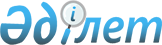 Теміртау қалалық мәслихатының 2018 жылғы 22 мамырдағы № 26/6 "Ақтау кентінің Жергілікті қауымдастық жиналысының регламентін бекіту туралы" шешімінің күші жойылды деп тану туралыҚарағанды облысы Теміртау қалалық мәслихатының 2022 жылғы 19 мамырдағы № 25/4 шешімі. Қазақстан Республикасының Әділет министрлігінде 2022 жылғы 24 мамырда № 28181 болып тіркелді
      Қазақстан Республикасының "Құқықтық актілер туралы" заңының 27 бабының 1 тармағына сәйкес, қалалық мәслихат ШЕШТІ:
      1. Теміртау қалалық мәслихатының "Ақтау кентінің Жергілікті қауымдастық жиналысының регламентін бекіту туралы" 2018 жылғы 22 мамырдағы № 26/6 шешімінің күші жойылды деп танылсын (нормативтік құқықтық актілерді мемлекеттік тіркеу тізілімінде № 4811 болып тіркелген).
      2. Осы шешім алғашқы ресми жарияланған күнінен кейін күнтізбелік он күн өткен соң қолданысқа енгізіледі.
					© 2012. Қазақстан Республикасы Әділет министрлігінің «Қазақстан Республикасының Заңнама және құқықтық ақпарат институты» ШЖҚ РМК
				
      Қалалық мәслихат хатшысы

А. Ломакин
